Structures of the Earth’s SurfaceUnit 2: Tectonic Processes Geography 12Extrusive Forms: when magma flows out onto the surface it is said to extrude  structures are called extrusive forms. Intrusive Forms: magma that penetrates the lithosphere and does not reach the surface. It solidifies in cracks  intrudes upon overlying rocks  structures are intrusive forms. 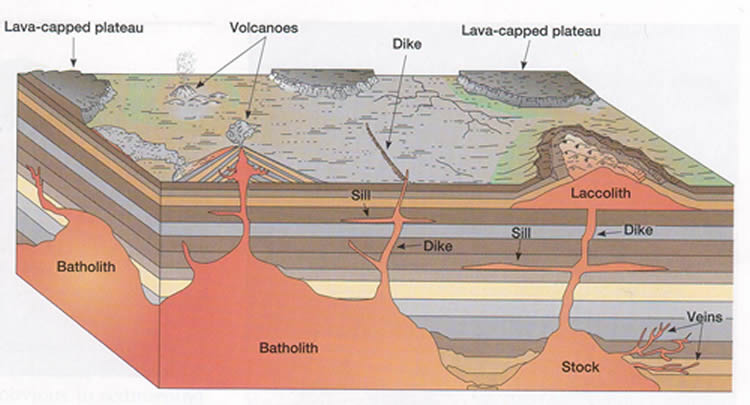 Deformation of the Earth’s SurfaceFaulting and FoldingForces of ___________________________________ (pushing together) and _________________________________ (pulling apart) play a role in the folding and faulting of rock layers. Upfolds  ________________________________Downfolds  _____________________________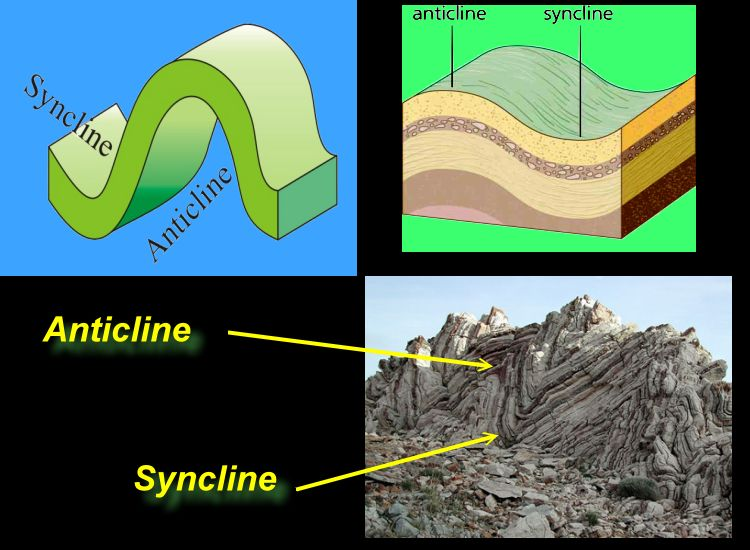 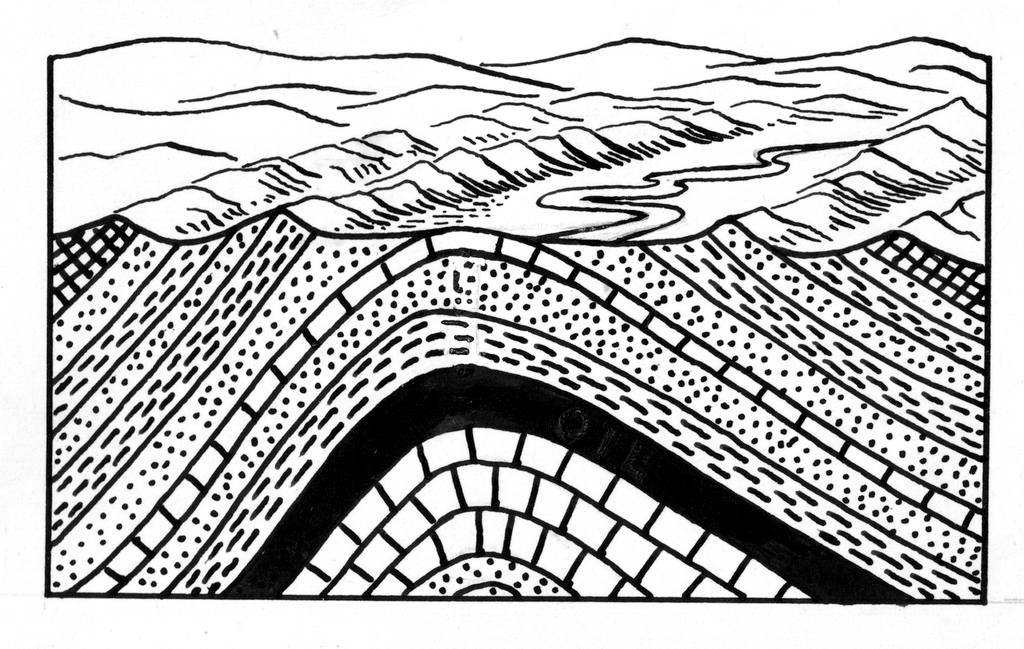 Landforms produced by faulting:Post Lecture Questions: Identify the features at locations 1 though 10 using the following terms: batholith, fissure, lava flow, volcanic ash, laccolith, sill, dike, stock, volcano, volcanic chamber.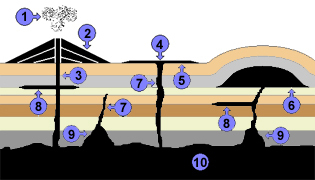 1. 2. 3. 4. 5. 6. 7. 8. 9. 10. 1. Normal Fault2. Reverse Fault3. Rift Valley or Graben4. Block Mountain or Horst 